РЕПУБЛИКА БЪЛГАРИЯ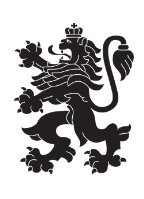 Министерство на земеделиетоОбластна дирекция „Земеделие“ гр.ПазарджикКомисия  по чл.17, ал.1, т.1 от ЗОЗЗ		  Препис - извлечениеПротокол № ПО-10-2От 28.02.2022 год.Р Е  Ш Е Н И Е :№ ПО-10-2от 28 февруари 2022 годинаЗА:      Промяна предназначение на земеделските земи за неземеделски нужди и      утвърждаване на площадки и трасета за проектиранеКОМИСИЯТА по чл.17, ал. 1, т.1 от ЗОЗЗРЕШИ:I. На основание чл.24, ал.2 от Закона за опазване на земеделските земи и чл.41, ал.1 от Правилника за прилагане на Закона за опазване на земеделските земи, променя предназначението на земеделска земя, собственост на физически и юридически лица, за нуждите на собствениците, както следва:1. Променя предназначението на  2 059 кв. м. земеделска земя, ШЕСТА категория, неполивна, собственост на Д.М.М. за изграждане на обект „Жилищно строителство” в землището на гр. Ракитово, имот с идентификатор 62004.4.1185,  с НТП - „нива“, местност „Ограде”, община Ракитово, област Пазарджик при  граници посочени в приложената скица и влязъл в сила ПУП-ПРЗ.Собственикът на земята да заплати на основание чл.30, ал.1 от ЗОЗЗ такса по чл.6, т.7 на тарифата в размер на 2501,69 лв.Решението може да бъде обжалвано при условията и по реда на Административнопроцесуалния кодекс.При отмяна на решението за промяна предназначението на земята, както и в случаите  по чл.24, ал.5, т.2 и 3 от ЗОЗЗ, заплатената такса по чл.30 не се възстановява.При промяна на инвестиционното намерение относно функционалното предназначение на обекта, на основание чл. 67а, ал. 4 от ППЗОЗЗ се провежда процедурата по глава пета от ППЗОЗЗ.2. Променя предназначението на  2 269 кв. м. земеделска земя, ДЕВЕТА категория, неполивна, собственост на Е.Б.П. за изграждане на обект „Жилищно строителство” в землището на гр. Велинград, имот с идентификатор 10450.149.55, /номер по предходен план 149055/,  с НТП - „нива“, местност „Голямо блато”, община Велинград, област Пазарджик при  граници посочени в приложената скица и влязъл в сила ПУП-ПРЗ.Собственикът на земята да заплати на основание чл.30, ал.1 от ЗОЗЗ такса по чл.6, т.7 на тарифата в размер на 1327,37 лв.Решението може да бъде обжалвано при условията и по реда на Административнопроцесуалния кодекс.При отмяна на решението за промяна предназначението на земята, както и в случаите  по чл.24, ал.5, т.2 и 3 от ЗОЗЗ, заплатената такса по чл.30 не се възстановява.При промяна на инвестиционното намерение относно функционалното предназначение на обекта, на основание чл. 67а, ал. 4 от ППЗОЗЗ се провежда процедурата по глава пета от ППЗОЗЗ.II. На основание чл. 36 от Закона за опазване на земеделските земи и чл. 67a, ал. 4 от Правилника за прилагане на Закона за опазване на земеделските земи:3. На основание чл. 36 от Закона за опазване на земеделските земи и чл. 67a, ал. 4 от Правилника за прилагане на Закона за опазване на земеделските земи:Изменя свое Решение № ПО-10-7/19.09.2019г., точка 5, както следва:Променя предназначението на  18 089  кв. м. земеделска земя,  ДЕВЕТА категория, неполивна, собственост на „С.К.Д. ООД“ ООД за изграждане на обект  “За хотел, търговия, услуги, бар-ресторант, СПА, басейни, отдих, балнеолечение” в землището на гр. Велинград, поземлен имот с идентификатор 10450.149.159, местност „Голямо Блато”, община Велинград, област Пазарджик при граници посочени в приложената скица и влязло в сила ИПУП-ПРЗ.Собственикът на земята не е необходимо да заплаща на основание чл. 30, ал. 1 от ЗОЗЗ и чл. 67а, ал. 4 от ППЗОЗЗ, такса по чл. 6, т.5 и т.1 на тарифата, представляваща равностойна сума между внесената на 26.09.2019 г. такса в размер на 17 636,78 лева, постановена с Решение № ПО-10-7/19.09.2019г., точка 5 на Комисията по чл.17, ал.1, т.1 от ЗОЗЗ и новата такса на стойност от 17 636,78 лева.Решението може да бъде обжалвано при условията и по реда на Административнопроцесуалния кодекс.При отмяна на решението за промяна предназначението на земята, както и в случаите  по чл.24, ал.5, т.2 и 3 от ЗОЗЗ, заплатената такса по чл.30 не се възстановява.При промяна на инвестиционното намерение относно функционалното предназначение на обекта, на основание чл. 67а, ал. 4 от ППЗОЗЗ се провежда процедурата по глава пета от ППЗОЗЗ.III. На основание § 30, ал. 2 от Преходните и заключителни разпоредби към Закона за изменение и допълнение на Закона за посевния и посадъчния материал:4. Потвърждава Решение № К-4/03.05.2006 год., точка 30, на Комисията по чл.17, ал.1, т.1 от ЗОЗЗ към ОД „Земеделие“ гр. Пазарджик, със следното съдържание:„Променя предназначението на 5 200 кв.м. земеделска земя от седма категория, неполивна, собственост на А. А. Г. за изграждане на обект:  “Индивидуално вилно строителство”  в землището на гр. Батак, местност  “Еньов камък” имот № 903101, общ. Батак, обл. Пазарджик, при граници посочени в приложената скица и влязъл в сила ПУП.Собственикът на земята да заплати на основание чл.30 от ЗОЗЗ такса по чл.6, т.5 на тарифата в размер на 3185 лв.“Земеделската земя с площ от 5 200 кв.м., предмет на настоящото решение, е в границите на поземлен  имот с идентификатор 02837.6.435 по КККР на гр. Батак, одобрена със заповед № РД-18-10/12.04.2011 год. на изпълнителен директор на АГКК, собственост на А.Г.А.Заинтересованото лице да заплати  на основание чл. 30, ал. 1 от ЗОЗЗ, такса по чл.6, т.7 на Тарифата в размер на 3 367 лева, представляваща разликата между внесената такса в размер на 3 185 лева, посочена в Решение № К-4/03.05.2006 год., точка 30 на Комисията по чл.17, ал.1, т.1 от ЗОЗЗ и определената такса по действащата към момента на внасяне на предложението тарифа в размер на 6 552 лв.Решението може да бъде обжалвано при условията и по реда на Административнопроцесуалния кодекс.При отмяна на решението за промяна предназначението на земята, както и в случаите  по чл.24, ал.5, т.2 и 3 от ЗОЗЗ, заплатената такса по чл.30 не се възстановява.При промяна на инвестиционното намерение относно функционалното предназначение на обекта, на основание чл. 67а, ал. 4 от ППЗОЗЗ се провежда процедурата по глава пета от ППЗОЗЗ.5. Потвърждава Решение № К-6/23.06.2006 год., точка 25, на Комисията по чл.17, ал.1, т.1 от ЗОЗЗ към ОД „Земеделие“ гр. Пазарджик, със следното съдържание:„Променя предназначението на 13 183 кв.м. земеделска земя от четвърта категория, неполивна, собственост на С. Д. С. за изграждане на обект: “Съхранение, консервиране и търговия с плодове и зеленчуци” в землището на с. Варвара, имот № 294005, местност  “Бузевици” при граници посочени в приложената скица и влязъл в сила ПУП.Собственикът на земята да отнеме и оползотвори хумусния пласт от площадката и заплати на основание чл.30 от ЗОЗЗ такса по чл.7, т.1 на тарифата в размер на  8432,19 лв.“Земеделската земя с площ от 13 182 кв.м., предмет на настоящото решение, е в границите на поземлен  имот с идентификатор 10104.294.5 по КККР на с. Варвара, одобрена със заповед № РД-18-1081/10.05.2018 год. на изпълнителен директор на АГКК, собственост на „Д.“ ЕООД.На основание § 30, ал. 3 и ал. 4 от Преходните и заключителни разпоредби към Закона за изменение и допълнение на Закона за посевния и посадъчния материал, във връзка с чл. 18 и чл. 19 от Наредба № РД-02-20-5/15.12.2016г. за съдържанието, създаването и поддържането на кадастралната карта и кадастралните регистри и нотариално заверена декларация постъпила в ОД „Земеделие“ гр. Пазарджик с вх. № ПО-10-3-2/22.02.2022 г., с нотариална заверка на  подписите и съдържанието рег. №№ 359 и 360 от 18.02.2022 г., на Наташа Гарчева, нотариус в район – Районен съд София, рег. № 047 на Нотариалната камара, с която „ДЕСПИНА 17“ ЕООД, декларира отказ от възстановяване на разликата между внесената такса за промяна на предназначението, посочена в Решение № К- 6/23.06.2006 г., т. 25 на Комисията по чл. 17, ал. 1, т. 1 от ЗОЗЗ към ОД „Земеделие” гр. Пазарджик и определената такса по чл. 8, т. 9 от действащата към момента на внасяне на предложението тарифа, не се дължи такса за заплащане, както и за възстановяване.Решението може да бъде обжалвано при условията и по реда на Административнопроцесуалния кодекс.При отмяна на решението за промяна предназначението на земята, както и в случаите  по чл.24, ал.5, т.2 и 3 от ЗОЗЗ, заплатената такса по чл.30 не се възстановява.При промяна на инвестиционното намерение относно функционалното предназначение на обекта, на основание чл. 67а, ал. 4 от ППЗОЗЗ се провежда процедурата по глава пета от ППЗОЗЗ.6. Потвърждава Решение № К-9/05.12.2008 год., точка 76, на Комисията по чл.17, ал.1, т.1 от ЗОЗЗ към ОД „Земеделие“ гр. Пазарджик, със следното съдържание:„Променя предназначението на около 601 кв.м. земеделска земя от десета категория, неполивна, собственост на Р.Ц.М.  за изграждане на обект ”Индивидуално вилно строителство” в землището на гр. Сърница, имот № 174117, местност  “Орлино”, общ. Велинград, област Пазарджик при граници посочени в приложената скица и влязъл в сила ПУП.Собственикът на земята да заплати на основание чл.30 от ЗОЗЗ такса по чл. 6, т.7 на тарифата в размер на  54.09  лв.“Потвърждава Решение № К-3/20.03.2008 год., точка 79, на Комисията по чл.17, ал.1, т.1 от ЗОЗЗ към ОД „Земеделие“ гр. Пазарджик, със следното съдържание:„Променя предназначението на 583 кв.м. земеделска земя от десета категория, неполивна, собственост на Р.Ц.М. за изграждане на обект “Индивидуално вилно строителство”, в землището на гр. Сърница, имот № 174088, местност “Орлино”, общ. Велинград, обл. Пазарджик при граници, посочени в приложената скица и влязъл в сила подробен устройствен план.Собственикът на земята да заплати на основание чл. 30 от ЗОЗЗ такса по чл. 6 т. 7 на Тарифата в размер на 40.81 лв.Забележка: Ако се предвижда полагане на трайна настилка  на полския път, осигуряващ достъп до имота, следва да се проведе процедура за промяна предназначение по общия ред.“ Земеделската земя с обща площ от 1 184 кв.м., предмет на настоящото решение, е в границите на поземлен  имот с идентификатор 70648.174.133 по КККР на гр. Сърница, одобрена със заповед № РД-18-794/11.11.2019 год. на изпълнителен доректор на АГКК, собственост на Д. Л.Л.Заинтересованото лице да заплати  на основание чл. 30, ал. 1 от ЗОЗЗ, такса по чл.6, т.7, във връзка с чл.5, ал.2, т.3 на Тарифата в размер на 64,94 лева, представляваща разликата между общо внесената такса в размер на 94,90 лева, посочена в Решение № К-9/05.12.2008 год., точка 76 и в Решение № К-3/20.03.2008 год., точка 79 на Комисията по чл.17, ал.1, т.1 от ЗОЗЗ и определената такса по действащата към момента на внасяне на предложението тарифа в размер на 159,84 лв.Решението може да бъде обжалвано при условията и по реда на Административнопроцесуалния кодекс.При отмяна на решението за промяна предназначението на земята, както и в случаите  по чл.24, ал.5, т.2 и 3 от ЗОЗЗ, заплатената такса по чл.30 не се възстановява.При промяна на инвестиционното намерение относно функционалното предназначение на обекта, на основание чл. 67а, ал. 4 от ППЗОЗЗ се провежда процедурата по глава пета от ППЗОЗЗ.IV. На основание чл.41а от Правилника за прилагане на Закона за опазване на земеделските земи:7. На основание чл.41а от ППЗОЗЗ спира процедурата за утвърждаване на площадка и промяна предназначение 32 243 кв. м. земеделска земя,  ДЕВЕТА категория, неполивна, собственост на  ЕТ „Г.Т.-Т.П.“ за изграждане на обект „Животновъден обект/отглеждане на 1 300 бр. крави за угояване/” в землището на гр. Пещера,  имот с идентификатор 56277.2.581 /номер по предходен план 007166/, с НТП – изоставена ливада, местност „Потока”, община Пещера, област Пазарджик при граници посочени в приложената скица и влязъл в сила ПУП-ПРЗ, поради следните мотиви:Съгласно чл. 18 от ЗОЗЗ заинтересованите лица могат да искат определяне и утвърждаване на площадка и/или трасе и промяна на предназначението на земята, когато това им е необходимо за изграждането на обекти, несвързани с използването на земята по предназначение. По смисъла на § 1, ал. 1, т. 9 от ЗОЗЗ "Заинтересовано лице" е собственикът на земята, лицето с право да строи в чужд имот и инвеститорът, които са направили искане за утвърждаване на площадка/трасе и/или за промяна на предназначението на земята.При извършена служебна проверка в Кадастрално-административната информационна система на АГКК се установи, че собственици по данни от КРНИ е „Солар Билд Констракшън“ ЕООД с нотариален акт № 168, том 9, рег. 2348, дело 1426 от 16.12.2021 год.  Решението може да бъде обжалвано при условията и по реда на Административнопроцесуалния кодекс.8. На основание чл.41а от ППЗОЗЗ спира процедурата за утвърждаване на площадка и промяна предназначение на  10 000 кв. м. земеделска земя,  ДЕВЕТА категория, неполивна, собственост на  „Ф.“ АД за изграждане на обект “Производстевена и складова дейност и улица” в землището на гр. Пещера,  имот с идентификатор 56277.2.712, /номер по предходен план 007165/, с НТП – изоставена ливада, местност „Потока”, община Пещера, област Пазарджик при граници посочени в приложената скица и влязъл в сила ПУП-ПРЗ, поради следните мотиви:Съгласно чл. 18 от ЗОЗЗ заинтересованите лица могат да искат определяне и утвърждаване на площадка и/или трасе и промяна на предназначението на земята, когато това им е необходимо за изграждането на обекти, несвързани с използването на земята по предназначение. По смисъла на § 1, ал. 1, т. 9 от ЗОЗЗ, "Заинтересовано лице" е собственикът на земята, лицето с право да строи в чужд имот и инвеститорът, които са направили искане за утвърждаване на площадка/трасе и/или за промяна на предназначението на земята.При извършена служебна проверка в Кадастрално-административната информационна система на АГКК се установи, че собственици по данни от КРНИ е „Солар Билд Констракшън“ ЕООД с нотариален акт № 34, том 10, рег. 2436, дело 1497 от 30.12.2021 год.  Решението може да бъде обжалвано при условията и по реда на Административнопроцесуалния кодекс.